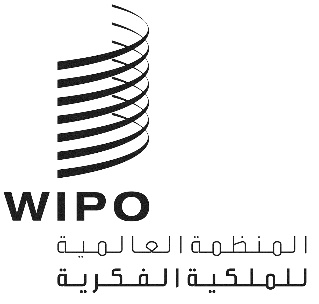 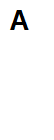 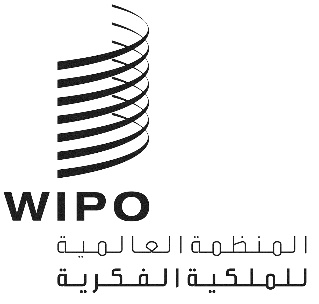 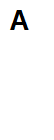 CDIP/31/12 REV.الأصل: بالإنكليزيةالتاريخ: 9 أكتوبر 2023اللجنة المعنية بالتنمية والملكية الفكريةالدورة الحادية والثلاثونجنيف، من 27 نوفمبر إلى 1 ديسمبر 2023مجموعة من المواضيع الفرعية مقترحة من الدول الأعضاء من أجل تناولها في المؤتمر الدولي بشأن الملكية الفكرية والتنميةمن إعداد الأمانةقرّرت لجنة التنمية، في دورتها التاسعة والعشرين المعقودة في أكتوبر 2022، "عقد ثلاث مؤتمرات دولية متتالية مرّة كل سنتين بشأن الملكية الفكرية والتنمية، على أن يدوم كل منها يوماً واحداً يوافق أول يوم من أسبوع انعقاد دورة لجنة التنمية، وذلك اعتباراً من الدورة الرابعة والثلاثين للجنة.وفي الدورة الثلاثين للجنة التنمية، وأثناء مناقشة البند المعنون "العمل المقبل"، قررت اللجنة أنه "ينبغي إرسال المقترحات الخاصة بالموضوع الفرعي للمؤتمر الدولي بشأن الملكية الفكرية والتنمية المقرر عقده في عام 2025 إلى الأمانة."ويحتوي مرفق هذه الوثيقة على مجموعة تضم جميع الاقتراحات التي قدمتها الدول الأعضاء حسب التاريخ الذي استلمتها فيه الأمانة.إن اللجنة مدعوة للنظر في مرفق هذه الوثيقة.‏[يلي ذلك المرفق]اقتراح وفد البرازيلالاقتصاد الإبداعي في العصر الرقمي الجديد – الملكية الفكرية كأداة للتنميةاقتراحات المجموعة باء:الاقتراح 1: عمليات النقل الرأسي للتكنولوجيا: التعاون بين قطاعي التعليم العالي والصناعة والدور التيسيري لأطر الملكية الفكريةتعليق المجموعة باء:بالنظر إلى المواضيع المقترحة لبند جدول الأعمال المعنون "الملكية الفكرية والتنمية"، يبدو أن هناك اهتماماً بمجالات الملكية الفكرية والشباب، والملكية الفكرية والتعليم، والملكية الفكرية والشركات الصغيرة. كما أن عقد مؤتمر دولي يدعو إلى تقديم عروض عن عمليات النقل الرأسي للتكنولوجيا بين الجامعات والقطاع الخاص من شأن أن يجمع القضايا المتعلقة بالملكية الفكرية والتعليم والشباب والشركات الصغيرة. وسيكون من المفيد بالنسبة إلى الدول الأعضاء أن تتعرّف على طريقة إدارة البلدان المختلفة لعمليات النقل الرأسي للتكنولوجيا على مستويات تدخل متباينة. وسيسمح نسق المؤتمر أيضاً لسائر أصحاب المصلحة في أنظمة نقل التكنولوجيا (مكاتب نقل التكنولوجيا في الجامعات، والباحثين، والقطاع الخاص) بمشاركة تجاربهم والإعراب عما يعتبرونه مجالات للتحسين. الاقتراح 2: كيفية دفع جيل الشباب إلى الانخراط في مجال الملكية الفكرية - التعليم والتدريب في مجال الملكية الفكرية في المدارس والجامعات، وتوعية الأطفال والشباب بحقوق الملكية الفكريةتعليق المجموعة باء:هذا موضوع قديم يمكن تأييده. ويعد الحفاظ على روح الملكية الفكرية أمراً حيوياً من أجل تعميمها في الاستخدام اليومي والاعتراف بالحاجة إلى حماية حقوق الملكية الفكرية. وسيكون من المفيد إجراء مناقشة حول طريقة دمج الملكية الفكرية في المناهج التعليمية للمدارس والجامعات، وطريقة عرض المواضيع على أساس المستوى التعليمي. ولا يولّد طلاب الجامعات والباحثون بشكل دوري اختراعات قابلة للحماية بموجب براءة فحسب، بل يؤلفون أيضاً أعمال أدبية وفنية أو ينشئون مشاريع خاصة بهم. وأخذاً ذلك بعين الاعتبار، فإن اتباع نهج قوي لتعليم الملكية الفكرية يمكن أن يساعد في ضمان معرفة الطلاب بإطار الملكية الفكرية.الاقتراح 3: الملكية الفكرية والتمويل لدى الشركات الصغيرة والمتوسطة والمتناهية الصغرتعليق المجموعة باء:بناءً على مساهمة المجموعة باء في عام 2022 بعنوان "الملكية الفكرية والتمويل". ترى المجموعة باء أن هذا الموضوع الفرعي يمكن أن يوفر وسيلة لاستكشاف مجموعة متنوعة من القضايا التي تهم الدول الأعضاء المتقدمة والنامية على حد سواء. وتقترح المجموعة باء أن يعرِّف هذا الموضوع الفرعي "أصول الملكية الفكرية" و/أو "الابتكار" على نطاق واسع لأغراض المؤتمر (على سبيل المثال، ليس فقط نشاط تسجيل البراءات بل أيضاً العلامات/العلامات التجارية). وعلى نحو مماثل، يمكن أيضاً تعريف "التمويل" على نطاق واسع بحيث يمكن أن يكون للموضوع الفرعي جاذبية إقليمية واسعة، ويكون قابلاً للتطبيق في الدول الأعضاء النامية وأقل البلدان نمواً، على الرغم من احتمال أن يركّز على المشاريع المتناهية الصغر والصغيرة والمتوسطة. وتشير المجموعة باء إلى أن الأمانة لديها برنامج صغير/ناشئ بشأن التمويل المدعوم بالملكية الفكرية (انظر على سبيل المثال: www.wipo.int/sme/en/news/2021/news_0006.html)، ولذلك يمكن لهذا الموضوع الفرعي الاستفادة من اهتمام/خبرة الأمانة الحاليين، وكذلك من شبكة الاتصالات المرتبطة بها.اقتراح وفد بولنداالملكية الفكرية والعقول المبدعة – فهم مستقبل الإبداع من خلال الملكية الفكريةتعليق وفد بولندا:  الهدف هو التعلم من بعضنا البعض (تبادل الممارسات والتجارب الوطنية) عن كيفية بناء الوعي بالملكية الفكرية وزيادته بين أكاديميات الفنون الجميلة وطلاب المدارس الفنية، كاعتراف بدورهم في نمو الصناعات الإبداعية وتطويرها في جميع أنحاء العالم.اقتراحات وفد سلوفينياالاقتراح 1: الملكية الفكرية والابتكار في حالات الكوارث الطبيعيةالاقتراح 2: الملكية الفكرية والتعليمالاقتراح 3: الملكية الفكرية في العالم الرقمياقتراح وفد المملكة المتحدةدور الملكية الفكرية في تحفيز الابتكار القائم على الذكاء الاصطناعي من أجل التنمية المستدامةتعليق وفد المملكة المتحدةسيكون للابتكار دور حاسم في إعادة أهداف التنمية المستدامة إلى المسار الصحيح وإيجاد حل للتحديات العالمية الأكثر إلحاحاً. ويُستخدم الذكاء الاصطناعي على نحو متزايد كأداة في العملية الإبداعية، إذ تظهر حالات الاستخدام في مجالات متنوعة مثل أدوات التشخيص واكتشاف الأدوية، والتصنيع، ومراقبة الأرض لأغراض الزراعة ومكافحة تغير المناخ.وسيكون من المفيد مناقشة دور الملكية الفكرية في دعم المبتكرين للاستفادة من إمكانات الذكاء الاصطناعي لتحقيق التنمية المستدامة، وذلك من خلال إجراء مناقشة لتبادل الخبرات والتحديات التي تواجهها الدول الأعضاء، مع الأخذ بعين الاعتبار الدور الذي يضطلع به مختلف أصحاب المصلحة في دعم النظام الإيكولوجي للابتكار، والتحديات والاعتبارات الفريدة ذات الصلة بالابتكار القائم على الذكاء الاصطناعي.اقتراح المجموعة الأفريقيةدور الملكية الفكرية والابتكار في التصدي لتحديات الصحة العامة على الصعيد العالمي: تعزيز نقل التكنولوجيا وأوجه التعاون بشأنهاتعليق المجموعة الأفريقيةبالنظر إلى العلاقة بين الصحة العامة والابتكار والملكية الفكرية، فإن الهدف من هذا الموضوع هو مناقشة مساهمة الملكية الفكرية والابتكار في دعم احتياجات الصحة العامة على الصعيد العالمي من خلال تعزيز نقل التكنولوجيا والشراكات. وتتعلق بعض المجالات التي سيغطيها هذا الموضوع باستراتيجيات تعزيز وبناء القدرة على الابتكار، وتشجيع نقل التكنولوجيا والإنتاج المحلي للمنتجات الطبية، فضلا عن النهوض بتبادل المعلومات بشأن حقوق الملكية الفكرية لتحسين فرص الحصول على الأدوية وغيرها من المنتجات الصحية لأغراض الصحة العامة.‏[نهاية المرفق والوثيقة]